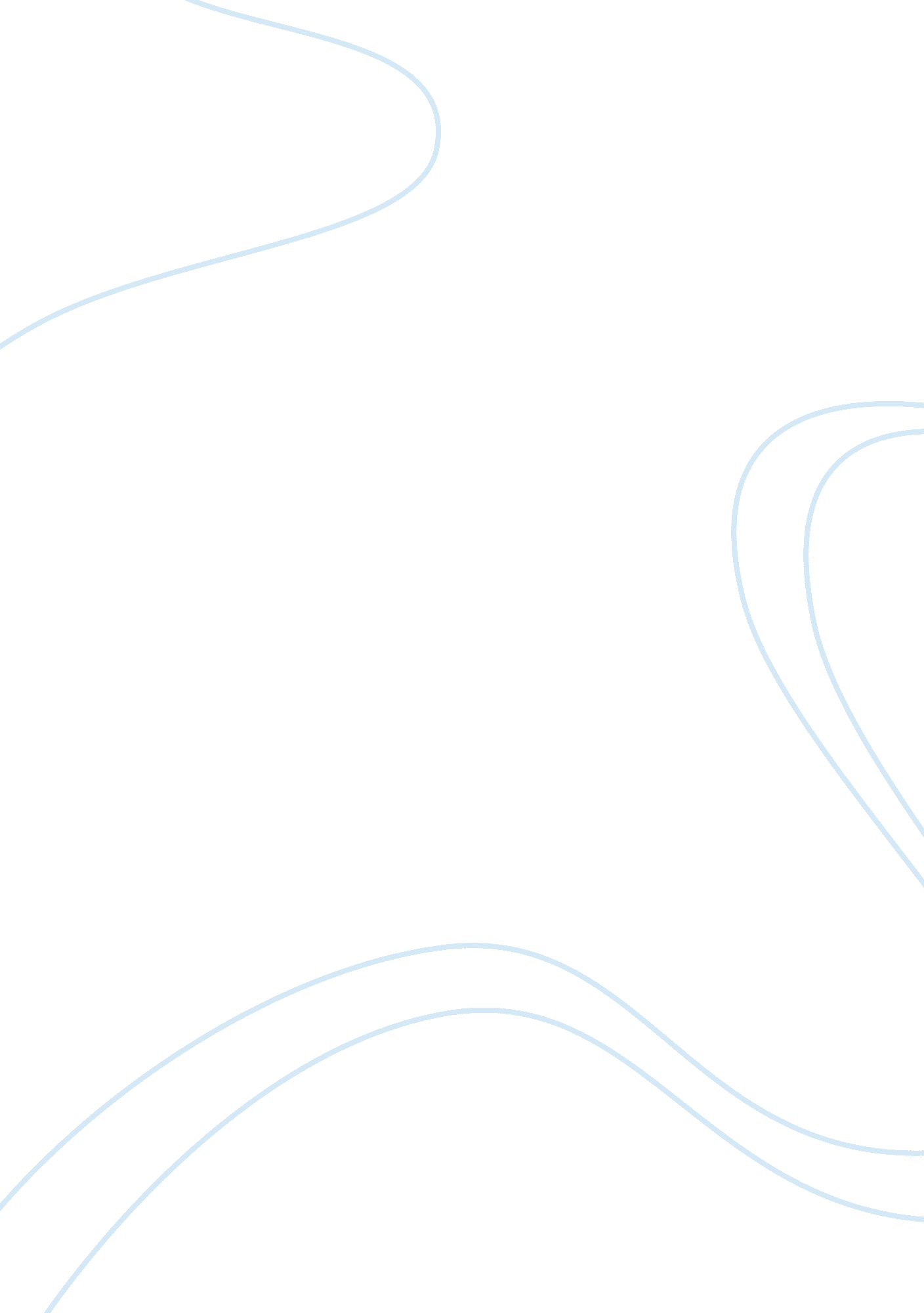 A modest proposal: a satirical solution for violence in videogames.Business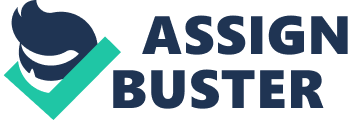 FOR PREVENTING THE ESCALATION AND LONG TERM PERPETUATION OF VIDEOGAME VIOLENCE. Video Game violence is a serious epidemic that is warping the minds of the youth in America for the worse. This violence within these games are causing children to lash out at others in an uniformly manner and causes an aggressive state between themselves. If this problem does not come to a conclusion it could cause the next generation to be more violent and have less sanity due to how violence can change one’s perspective on reality. Parents all over America see this problem full force and a solution would be worth millions because this problem is so so serious. Parents will love this because it gives them a chance to get their children outside for a change. If only there was a way to block the violence for the youth’s sight. Just a way to cover the violence so that children do not have to experience the chaos. Some say that we should stop the sale of violent video games. This would stop the youth from playing violent video games but not selling them would cause a decrease in the video game market(one of the biggest markets) because the FPS(First Person Shooter) genre is the top selling games on the market and most of them are violent like Call of Duty for example. Back in 2011, Call of Duty: Black Ops made $650m in its first week and in the next year Call of Duty: Modern Warfare 3 made $775m in its first week(Hollingdale #1). If you don’t know, that’s a lot of money. Knowing all of this, I have come up with a solution so brilliant, so amazing, it’s dumb.(This is exaggeration because of my overuse of adjectives towards my topic). I propose that a type of blanket called the No-No Blanket. It will cover the televisionso that the child can’t see the screen. The blanket could act like a wall to block the terrible content that is held on the other side. This would cause the child not to see the screen therefore they won’t know what violence looks like. BAM! Take that violence. It may be a struggle though. Children theses days are hard to separate them from their video games. So in order to make my solution work the child must be distracted by a magician that will come with the No-No Blanket. This will give the parent enough time to apply the blanket to the television. You may be thinking, how will the youth feel about this? Well the answer to that question is, they don’t get a choice. They may not like the idea but they’re not the adult. I have researched day and night in order to find my information and I firmly believe that my solution is the best solution due to the pure creativity put into my idea. The No-No Blanket is the only resort to stop this ongoing and outrageous acts of aggression due to violent video games. 